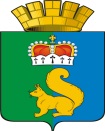 ПОСТАНОВЛЕНИЕАДМИНИСТРАЦИИ ГАРИНСКОГО ГОРОДСКОГО ОКРУГА13.01.2021п.г.т.Гари               № 3               № 3О внесении изменений в постановление администрации Гаринского городского округа от 30.05.2019 № 220  «Об утверждении административного регламента по предоставлению муниципальной услуги «Предоставление путевок детям в организации отдыха в дневных и загородных лагерях»О внесении изменений в постановление администрации Гаринского городского округа от 30.05.2019 № 220  «Об утверждении административного регламента по предоставлению муниципальной услуги «Предоставление путевок детям в организации отдыха в дневных и загородных лагерях»О внесении изменений в постановление администрации Гаринского городского округа от 30.05.2019 № 220  «Об утверждении административного регламента по предоставлению муниципальной услуги «Предоставление путевок детям в организации отдыха в дневных и загородных лагерях»В соответствии с Федеральным законом от 27 июля 2010 года № 210-ФЗ «Об организации предоставления государственных и муниципальных услуг»,  Федеральным законом от 6 октября 2003 года № 131 – ФЗ «Об общих принципах организации местного самоуправления в Российской Федерации», руководствуясь Уставом Гаринского городского округаПОСТАНОВЛЯЮ:Внести в постановление  администрации Гаринского городского округа от 30.05.2019 г. № 220 «Об утверждении административного регламента по предоставлению муниципальной услуги «Предоставление путевок детям в организации отдыха в дневных и загородных лагерях» следующие изменения:абзац 5 пункта 3.4. главы 3 Регламента изложить в следующей редакции:«Информация о предоставлении путевок детям в организации отдыха в дневных и загородных лагерях, являющаяся результатом предоставления муниципальной услуги в соответствии с подразделом 2.4. настоящего Административного регламента, направляется заявителю по адресам, указанным в заявлении, за подписью руководителя учреждения, предоставляющие муниципальную услугу, или уполномоченного им должностного лица. Указанная информация может быть также передана заявителю при личном обращении в организацию, предоставляющую муниципальную услугу».подпункт 5.4.1. пункта 5.4. главы 5 Регламента дополнить подпунктом 3 следующего содержания:«3) постановлением администрации Гаринского городского округа от 12.10.2020 № 342 «Об утверждении Положения об особенностях подачи и рассмотрения жалоб на решения и действия (бездействие) администрации Гаринского городского округа, подведомственных ей муниципальных учреждений Гаринского городского округа и их должностных лиц, муниципальных служащих администрации Гаринского городского округа, предоставляющих муниципальные услуги».2. Настоящее постановление опубликовать (обнародовать).ГлаваГаринского городского округа                                                            С.Е.ВеличкоВ соответствии с Федеральным законом от 27 июля 2010 года № 210-ФЗ «Об организации предоставления государственных и муниципальных услуг»,  Федеральным законом от 6 октября 2003 года № 131 – ФЗ «Об общих принципах организации местного самоуправления в Российской Федерации», руководствуясь Уставом Гаринского городского округаПОСТАНОВЛЯЮ:Внести в постановление  администрации Гаринского городского округа от 30.05.2019 г. № 220 «Об утверждении административного регламента по предоставлению муниципальной услуги «Предоставление путевок детям в организации отдыха в дневных и загородных лагерях» следующие изменения:абзац 5 пункта 3.4. главы 3 Регламента изложить в следующей редакции:«Информация о предоставлении путевок детям в организации отдыха в дневных и загородных лагерях, являющаяся результатом предоставления муниципальной услуги в соответствии с подразделом 2.4. настоящего Административного регламента, направляется заявителю по адресам, указанным в заявлении, за подписью руководителя учреждения, предоставляющие муниципальную услугу, или уполномоченного им должностного лица. Указанная информация может быть также передана заявителю при личном обращении в организацию, предоставляющую муниципальную услугу».подпункт 5.4.1. пункта 5.4. главы 5 Регламента дополнить подпунктом 3 следующего содержания:«3) постановлением администрации Гаринского городского округа от 12.10.2020 № 342 «Об утверждении Положения об особенностях подачи и рассмотрения жалоб на решения и действия (бездействие) администрации Гаринского городского округа, подведомственных ей муниципальных учреждений Гаринского городского округа и их должностных лиц, муниципальных служащих администрации Гаринского городского округа, предоставляющих муниципальные услуги».2. Настоящее постановление опубликовать (обнародовать).ГлаваГаринского городского округа                                                            С.Е.ВеличкоВ соответствии с Федеральным законом от 27 июля 2010 года № 210-ФЗ «Об организации предоставления государственных и муниципальных услуг»,  Федеральным законом от 6 октября 2003 года № 131 – ФЗ «Об общих принципах организации местного самоуправления в Российской Федерации», руководствуясь Уставом Гаринского городского округаПОСТАНОВЛЯЮ:Внести в постановление  администрации Гаринского городского округа от 30.05.2019 г. № 220 «Об утверждении административного регламента по предоставлению муниципальной услуги «Предоставление путевок детям в организации отдыха в дневных и загородных лагерях» следующие изменения:абзац 5 пункта 3.4. главы 3 Регламента изложить в следующей редакции:«Информация о предоставлении путевок детям в организации отдыха в дневных и загородных лагерях, являющаяся результатом предоставления муниципальной услуги в соответствии с подразделом 2.4. настоящего Административного регламента, направляется заявителю по адресам, указанным в заявлении, за подписью руководителя учреждения, предоставляющие муниципальную услугу, или уполномоченного им должностного лица. Указанная информация может быть также передана заявителю при личном обращении в организацию, предоставляющую муниципальную услугу».подпункт 5.4.1. пункта 5.4. главы 5 Регламента дополнить подпунктом 3 следующего содержания:«3) постановлением администрации Гаринского городского округа от 12.10.2020 № 342 «Об утверждении Положения об особенностях подачи и рассмотрения жалоб на решения и действия (бездействие) администрации Гаринского городского округа, подведомственных ей муниципальных учреждений Гаринского городского округа и их должностных лиц, муниципальных служащих администрации Гаринского городского округа, предоставляющих муниципальные услуги».2. Настоящее постановление опубликовать (обнародовать).ГлаваГаринского городского округа                                                            С.Е.ВеличкоВ соответствии с Федеральным законом от 27 июля 2010 года № 210-ФЗ «Об организации предоставления государственных и муниципальных услуг»,  Федеральным законом от 6 октября 2003 года № 131 – ФЗ «Об общих принципах организации местного самоуправления в Российской Федерации», руководствуясь Уставом Гаринского городского округаПОСТАНОВЛЯЮ:Внести в постановление  администрации Гаринского городского округа от 30.05.2019 г. № 220 «Об утверждении административного регламента по предоставлению муниципальной услуги «Предоставление путевок детям в организации отдыха в дневных и загородных лагерях» следующие изменения:абзац 5 пункта 3.4. главы 3 Регламента изложить в следующей редакции:«Информация о предоставлении путевок детям в организации отдыха в дневных и загородных лагерях, являющаяся результатом предоставления муниципальной услуги в соответствии с подразделом 2.4. настоящего Административного регламента, направляется заявителю по адресам, указанным в заявлении, за подписью руководителя учреждения, предоставляющие муниципальную услугу, или уполномоченного им должностного лица. Указанная информация может быть также передана заявителю при личном обращении в организацию, предоставляющую муниципальную услугу».подпункт 5.4.1. пункта 5.4. главы 5 Регламента дополнить подпунктом 3 следующего содержания:«3) постановлением администрации Гаринского городского округа от 12.10.2020 № 342 «Об утверждении Положения об особенностях подачи и рассмотрения жалоб на решения и действия (бездействие) администрации Гаринского городского округа, подведомственных ей муниципальных учреждений Гаринского городского округа и их должностных лиц, муниципальных служащих администрации Гаринского городского округа, предоставляющих муниципальные услуги».2. Настоящее постановление опубликовать (обнародовать).ГлаваГаринского городского округа                                                            С.Е.ВеличкоВ соответствии с Федеральным законом от 27 июля 2010 года № 210-ФЗ «Об организации предоставления государственных и муниципальных услуг»,  Федеральным законом от 6 октября 2003 года № 131 – ФЗ «Об общих принципах организации местного самоуправления в Российской Федерации», руководствуясь Уставом Гаринского городского округаПОСТАНОВЛЯЮ:Внести в постановление  администрации Гаринского городского округа от 30.05.2019 г. № 220 «Об утверждении административного регламента по предоставлению муниципальной услуги «Предоставление путевок детям в организации отдыха в дневных и загородных лагерях» следующие изменения:абзац 5 пункта 3.4. главы 3 Регламента изложить в следующей редакции:«Информация о предоставлении путевок детям в организации отдыха в дневных и загородных лагерях, являющаяся результатом предоставления муниципальной услуги в соответствии с подразделом 2.4. настоящего Административного регламента, направляется заявителю по адресам, указанным в заявлении, за подписью руководителя учреждения, предоставляющие муниципальную услугу, или уполномоченного им должностного лица. Указанная информация может быть также передана заявителю при личном обращении в организацию, предоставляющую муниципальную услугу».подпункт 5.4.1. пункта 5.4. главы 5 Регламента дополнить подпунктом 3 следующего содержания:«3) постановлением администрации Гаринского городского округа от 12.10.2020 № 342 «Об утверждении Положения об особенностях подачи и рассмотрения жалоб на решения и действия (бездействие) администрации Гаринского городского округа, подведомственных ей муниципальных учреждений Гаринского городского округа и их должностных лиц, муниципальных служащих администрации Гаринского городского округа, предоставляющих муниципальные услуги».2. Настоящее постановление опубликовать (обнародовать).ГлаваГаринского городского округа                                                            С.Е.ВеличкоВ соответствии с Федеральным законом от 27 июля 2010 года № 210-ФЗ «Об организации предоставления государственных и муниципальных услуг»,  Федеральным законом от 6 октября 2003 года № 131 – ФЗ «Об общих принципах организации местного самоуправления в Российской Федерации», руководствуясь Уставом Гаринского городского округаПОСТАНОВЛЯЮ:Внести в постановление  администрации Гаринского городского округа от 30.05.2019 г. № 220 «Об утверждении административного регламента по предоставлению муниципальной услуги «Предоставление путевок детям в организации отдыха в дневных и загородных лагерях» следующие изменения:абзац 5 пункта 3.4. главы 3 Регламента изложить в следующей редакции:«Информация о предоставлении путевок детям в организации отдыха в дневных и загородных лагерях, являющаяся результатом предоставления муниципальной услуги в соответствии с подразделом 2.4. настоящего Административного регламента, направляется заявителю по адресам, указанным в заявлении, за подписью руководителя учреждения, предоставляющие муниципальную услугу, или уполномоченного им должностного лица. Указанная информация может быть также передана заявителю при личном обращении в организацию, предоставляющую муниципальную услугу».подпункт 5.4.1. пункта 5.4. главы 5 Регламента дополнить подпунктом 3 следующего содержания:«3) постановлением администрации Гаринского городского округа от 12.10.2020 № 342 «Об утверждении Положения об особенностях подачи и рассмотрения жалоб на решения и действия (бездействие) администрации Гаринского городского округа, подведомственных ей муниципальных учреждений Гаринского городского округа и их должностных лиц, муниципальных служащих администрации Гаринского городского округа, предоставляющих муниципальные услуги».2. Настоящее постановление опубликовать (обнародовать).ГлаваГаринского городского округа                                                            С.Е.ВеличкоВ соответствии с Федеральным законом от 27 июля 2010 года № 210-ФЗ «Об организации предоставления государственных и муниципальных услуг»,  Федеральным законом от 6 октября 2003 года № 131 – ФЗ «Об общих принципах организации местного самоуправления в Российской Федерации», руководствуясь Уставом Гаринского городского округаПОСТАНОВЛЯЮ:Внести в постановление  администрации Гаринского городского округа от 30.05.2019 г. № 220 «Об утверждении административного регламента по предоставлению муниципальной услуги «Предоставление путевок детям в организации отдыха в дневных и загородных лагерях» следующие изменения:абзац 5 пункта 3.4. главы 3 Регламента изложить в следующей редакции:«Информация о предоставлении путевок детям в организации отдыха в дневных и загородных лагерях, являющаяся результатом предоставления муниципальной услуги в соответствии с подразделом 2.4. настоящего Административного регламента, направляется заявителю по адресам, указанным в заявлении, за подписью руководителя учреждения, предоставляющие муниципальную услугу, или уполномоченного им должностного лица. Указанная информация может быть также передана заявителю при личном обращении в организацию, предоставляющую муниципальную услугу».подпункт 5.4.1. пункта 5.4. главы 5 Регламента дополнить подпунктом 3 следующего содержания:«3) постановлением администрации Гаринского городского округа от 12.10.2020 № 342 «Об утверждении Положения об особенностях подачи и рассмотрения жалоб на решения и действия (бездействие) администрации Гаринского городского округа, подведомственных ей муниципальных учреждений Гаринского городского округа и их должностных лиц, муниципальных служащих администрации Гаринского городского округа, предоставляющих муниципальные услуги».2. Настоящее постановление опубликовать (обнародовать).ГлаваГаринского городского округа                                                            С.Е.ВеличкоВ соответствии с Федеральным законом от 27 июля 2010 года № 210-ФЗ «Об организации предоставления государственных и муниципальных услуг»,  Федеральным законом от 6 октября 2003 года № 131 – ФЗ «Об общих принципах организации местного самоуправления в Российской Федерации», руководствуясь Уставом Гаринского городского округаПОСТАНОВЛЯЮ:Внести в постановление  администрации Гаринского городского округа от 30.05.2019 г. № 220 «Об утверждении административного регламента по предоставлению муниципальной услуги «Предоставление путевок детям в организации отдыха в дневных и загородных лагерях» следующие изменения:абзац 5 пункта 3.4. главы 3 Регламента изложить в следующей редакции:«Информация о предоставлении путевок детям в организации отдыха в дневных и загородных лагерях, являющаяся результатом предоставления муниципальной услуги в соответствии с подразделом 2.4. настоящего Административного регламента, направляется заявителю по адресам, указанным в заявлении, за подписью руководителя учреждения, предоставляющие муниципальную услугу, или уполномоченного им должностного лица. Указанная информация может быть также передана заявителю при личном обращении в организацию, предоставляющую муниципальную услугу».подпункт 5.4.1. пункта 5.4. главы 5 Регламента дополнить подпунктом 3 следующего содержания:«3) постановлением администрации Гаринского городского округа от 12.10.2020 № 342 «Об утверждении Положения об особенностях подачи и рассмотрения жалоб на решения и действия (бездействие) администрации Гаринского городского округа, подведомственных ей муниципальных учреждений Гаринского городского округа и их должностных лиц, муниципальных служащих администрации Гаринского городского округа, предоставляющих муниципальные услуги».2. Настоящее постановление опубликовать (обнародовать).ГлаваГаринского городского округа                                                            С.Е.Величко